О создании муниципальной комиссии по проведению инвентаризации дворовых и общественных территорий муниципального образования Лабазинский сельсовет в рамках муниципальной программы «Формирование комфортной городской среды муниципального образования Лабазинский сельсовет Курманаевского района Оренбургской области на 2018 - 2022 годы»В соответствии с Федеральным законом Российской Федерации от 06.10.2003 № 131-ФЗ «Об общих принципах организации местного самоуправления в Российской Федерации», разработанными Министерством строительства и жилищно-коммунального хозяйства Российской Федерации Методическими рекомендациями по подготовке государственных (муниципальных) программ формирования современной городской среды, в рамках реализации приоритетного проекта «Формирование современной городской среды», Руководствуясь Уставом муниципального образования Лабазинский сельсовет Курманаевского района Оренбургской области:Создать муниципальную инвентаризационную комиссию по проведению инвентаризации дворовых и общественных территорий, нуждающихся в благоустройстве, территорий муниципального образования Лабазинский сельсовет в рамках муниципальной программы «Формирование комфортной городской среды муниципального образования Лабазинский сельсовет Курманаевского района Оренбургской области на 2018 - 2022 годы» согласно приложению № 1.Утвердить Положение о муниципальной инвентаризационной комиссии по проведению инвентаризации дворовых и общественных территорий, нуждающихся в благоустройстве, территорий муниципального образования Лабазинский сельсовет в рамках муниципальной программы «Формирование комфортной городской среды муниципального образования Лабазинский сельсовет Курманаевского района Оренбургской области на 2018 - 2022 годы» согласно приложению № 2.3. Утвердить Паспорт благоустройства дворовых и общественных территорий согласно приложению № 3.4. Утвердить Адресный перечень дворовых и общественных территорий подлежащих благоустройству согласно приложению № 4.5. Контроль за исполнением настоящего постановления оставляю за собой.6. Настоящее постановление вступает в силу после официального опубликования в газете «Лабазинский вестник».Глава муниципального образования                                          В.А. ГражданкинРазослано: в дело, прокуратуре района, членам комиссииПриложение № 1к постановлениюот 12.03.2018 № 12-пСоставмуниципальной инвентаризационной комиссии по проведению инвентаризации дворовых и общественных территорий, нуждающихся в благоустройстве, для включения в муниципальные программы направленные на реализацию мероприятий по благоустройству территорий муниципального образования Лабазинский сельсовет в рамках муниципальной программы «Формирование комфортной городской среды муниципального образования Лабазинский сельсовет Курманаевского района Оренбургской области на 2018 - 2022 годы»Приложение № 2к постановлениюот 12.03.2018 № 12-пПоложение о муниципальной инвентаризационной комиссии по проведению инвентаризации дворовых и общественных территорий, нуждающихся в благоустройстве, территорий муниципального образования Лабазинский сельсовет в рамках муниципальной программы «Формирование комфортной городской среды муниципального образования Лабазинский сельсовет Курманаевского района Оренбургской области на 2018 - 2022 годы»I. Общие положения1.1. Настоящее положение о муниципальной инвентаризационной комиссии по проведению инвентаризации дворовых и общественных территорий, нуждающихся в благоустройстве, территорий муниципального образования Лабазинский сельсовет в рамках муниципальной программы «Формирование комфортной городской среды муниципального образования Лабазинский сельсовет Курманаевского района Оренбургской области на 2018 - 2022 годы» (далее – Положение) разработано в соответствии с Уставом муниципального образования Лабазинский сельсовет и определяет компетенцию, порядок формирования и деятельность муниципальной инвентаризационной комиссии по проведению инвентаризации дворовых и общественных территорий, нуждающихся в благоустройстве, территорий муниципального образования Лабазинский сельсовет в рамках муниципальной программы «Формирование комфортной городской среды муниципального образования Лабазинский сельсовет Курманаевского района Оренбургской области на 2018 - 2022 годы» (далее – инвентаризационная комиссия).1.2. Инвентаризационная комиссия является постоянно действующим коллегиальным органом, созданным при администрации МО Лабазинский сельсовет для проверки фактического наличия имущества, учета, картографирования, определения и оценки текущего (качественного и количественного) состояния дворовых и общественных территорий, а также потребности в работах по благоустройству указанных территорий.1.3. В своей деятельности инвентаризационная комиссия руководствуется Конституцией Российской Федерации, федеральными конституционными законами, федеральными законами, указами и распоряжениями Президента Российской Федерации, постановлениями и распоряжениями Правительства Российской Федерации, законами Оренбургской области, постановлениями и распоряжениями Губернатора Оренбургской области, Правительства Оренбургской области, Уставом муниципального образования Лабазинский сельсовет, правовыми актами муниципального образования, а также настоящим Положением.II. Основные задачи Комиссии2.1. Проведение инвентаризации дворовых и общественных территорий муниципального образования Лабазинский сельсовет.2.2. Определение оценка текущего состояния дворовых и общественных территорий муниципального образования Лабазинский сельсовет.2.3. Определение дворовых и общественных территорий муниципального образования Лабазинский сельсовет, нуждающихся в благоустройстве.2.4. Выработка предложений для принятия решений о дальнейшем использовании дворовых и общественных территорий муниципального образования Лабазинский сельсовет.III. Основные полномочия Комиссии3.1. Комиссия проводит обследование всех подлежащих инвентаризации дворовых и общественных территорий и оформляет паспорта благоустройства дворовых, общественных территорий.IV. Порядок деятельности Комиссии4.1. Комиссия формируется в составе: председателя Комиссии; заместителя председателя Комиссии; секретаря Комиссии; членов Комиссии. 4.2. Состав Комиссии утверждается постановлением Администрации муниципального образования Лабазинский сельсовет. 4.3. Формы и методы работы инвентаризационной комиссии устанавливаются ее председателем, а в его отсутствие – заместителем председателя в зависимости от задач, решаемых Комиссией.4.4. Председатель Комиссии утверждает график обследования всех подлежащих инвентаризации дворовых и общественных территорий и руководит деятельностью Комиссии, несет персональную ответственность за выполнение возложенных на Комиссию задач.4.5. При невозможности присутствия члена Комиссии на заседании Комиссии по уважительной причине (отпуск, болезнь, командировка) он обязан заблаговременно известить об этом председателя Комиссии (заместителя председателя Комиссии). В случае отсутствия члена Комиссии его полномочия осуществляет лицо, исполняющее его обязанности по должности.4.6. Заседания Комиссии проводятся по мере необходимости.4.7. Заседания Комиссии ведет председатель Комиссии. В отсутствие председателя Комиссии, его права и обязанности выполняет заместитель председателя Комиссии.4.8. Деятельность в составе Комиссии осуществляется на безвозмездной основе.4.9. Организация работы Комиссии возлагается на секретаря Комиссии, в обязанности которого входит: подготовка материалов к заседанию Комиссии; созыв заседания Комиссии; составление и регистрация паспорта благоустройства; ведение протокола заседания Комиссии; хранение паспортов и протоколов заседания Комиссии и иных документов; направление результатов инвентаризации в общественную комиссию по обсуждению проекта подпрограммы «Формирование комфортной городской среды муниципального образования Лабазинский сельсовет Курманаевского района Оренбургской области на 2018 - 2022 годы». В отсутствие секретаря Комиссии его обязанности исполняет другой член Комиссии, назначенный председателем.4.10. Решение Комиссии принимается путем открытого голосования простым большинством голосов, а в случае равенства голосов решающим является голос Председательствующего. Итоги каждого заседания оформляются протоколом, подписанным всеми присутствующими на заседании членами Комиссии.4.11. Заседание Комиссии считается правомочным, если на нем присутствует более половины членов Комиссии. Ход заседания Комиссии фиксируется в протоколе, который оформляется в течение двух рабочих дней после проведения заседания, подписывается председателем Комиссии и секретарем.ПАСПОРТ (ИНВЕНТАРНЫЙ)  № ________ и дата _______________г.
Паспорт благоустройства общественной территорииОБЩИЕ СВЕДЕНИЯ1. Адрес объекта:2. Составитель паспорта: (наименование инвентаризационной комиссия муниципального образования, ФИО секретаря комиссии)3. Сведения об общественной территории (в м2):1. Схема общественной территории1.1. Экспликация к схеме.А. Сооружения:Б. Дорожно-тропиночная сеть:В. Малые архитектурные формы и элементы благоустройства:Потребность в благоустройстве общественной территорииПриложение № 4к Порядку проведения инвентаризации дворовых и общественных территорий муниципального образования Лабазинский сельсоветАдресный перечень общественных территорий, подлежащих благоустройству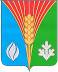 АдминистрацияМуниципального образованияЛабазинский сельсоветКурманаевского районаОренбургской областиПОСТАНОВЛЕНИЕ12.03.2018 № 12-пПредседатель комиссии- Гражданкин Владимир Александрович, глава МО Лабазинский сельсовет Заместитель председателя комиссии - Пчелова Виктория Николаевна, специалист 2 категории администрации Секретарь комиссии- Смольянова Анна Владимировна, юрисконсультант администрацииЧлены комиссии:- Тупиков Виктор Михайлович, депутат Совета депутатов МО Лабазинский сельсовет (по согласованию)- Коняев Сергей Васильевич, депутат Совета депутатов МО Лабазинский сельсовет (по согласованию)Приложение № 3к Порядку проведения инвентаризации дворовых и общественных территорий муниципального образования Лабазинский сельсоветТерритория _______________________________________________________________РФ, Оренбургская область, Курманаевский район, с.Лабазы, ______________________________________________комиссию по проведению временной инвентаризации дворовых и общественных территорий муниципального образования Лабазинский сельсовет в рамках реализации приоритетного проекта «Формирование комфортной городской среды на территории муниципального образования Лабазинский сельсовет на 2018-2022 годы», секретаря комиссии – Смольянова Анна Владимировна№ п/пОбщая площадь общественной территории, м²В том числеВ том числеВ том числе№ п/пОбщая площадь общественной территории, м²Площадь проездов, тротуаров, площадок (общ.), м²Площадь сооружений (общ.) (площадок), м²Площадь озелененных участков, м²1Экспликация:Условные обозначения:№п/пНаименованиеКол-во, единицПлощадь, кв.мПокрытиеОборудованиеПотребность в благоустройствеПотребность в благоустройстве№п/пНаименованиеКол-во, единицПлощадь, кв.мПокрытиеОборудованиеЗамена, ремонт, реконструкция (указать)Стоимость работ,тыс. руб.№п/пНаименованиеКол-во, единицПлощадь, кв.мПокрытиеОборудование1Детская площадка2Спортплощадка3Площадка для отдыха4Автостоянка5Площадка выгула домашних животных6Иные сооружения№п/пНаименованиеПлощадь, кв.мРазмеры, мПокрытиеПотребность в благоустройствеПотребность в благоустройстве№п/пНаименованиеПлощадь, кв.мРазмеры, мПокрытиеЗамена, ремонт, реконструкция (указать)Стоимость работ,тыс. руб.1Проезды2Тротуары3Пешеходные дорожки4Специальные дорожки (велодорожка и т.д.)5Элементы благоустройства территорий по приспособлению для маломобильных групп населения: пандусы, съезды6Иные варианты сети№п/пНаименованиеЕд. изм.Кол-воПотребность в благоустройствеПотребность в благоустройстве№п/пНаименованиеЕд. изм.Кол-воЗамена, ремонт, реконструкция (указать)Стоимость работ,тыс. руб.1Светильники2Скамьи3Урны4Цветочницы 5Контейнеры6Декоративные скульптуры7Элементы благоустройства территорий по приспособлению для маломобильных групп населения: опорные поручни, специальное оборудование на детских и спортивных площадках8Иное оборудование№ п/пВид объекта благоустройства (общественной территории)Площадь, кв.м.Состояние (уд./неуд) (кратко описать проблемы)Потребность в благоустройствеПотребность в благоустройстве№ п/пВид объекта благоустройства (общественной территории)Площадь, кв.м.Состояние (уд./неуд) (кратко описать проблемы)Замена, ремонт, реконструкция (указать)Стоимость работ,тыс. руб.1Площадь 2Парк3Набережная4Сквер5Пешеходная зона6Многофункциональные спортивно-игровые  площадки7Иной вид объекта общественной территории№ п/пАдресный перечень общественных территорий, подлежащих благоустройствуПеречень работ по благоустройствуНа 2018 годНа 2018 годНа 2018 год